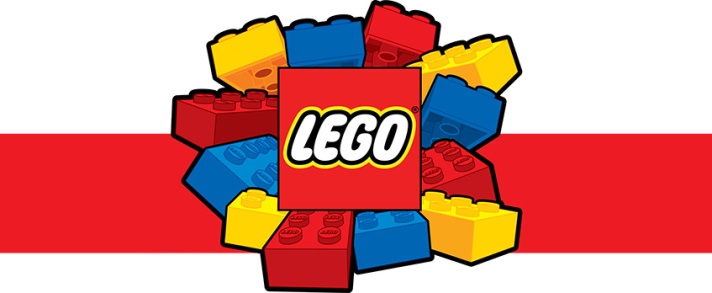 Виды конструкторов Лего:Для малышей в возрасте от 1 года до 3 лет идеальным конструктором будет Лего серии Дупло .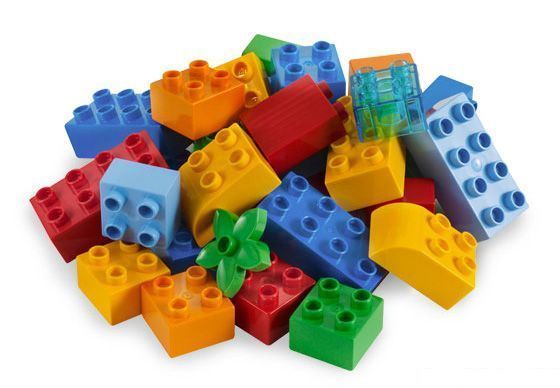 Для дошкольников от 4 до 7 лет подойдет конструктор Лего серии Дакта.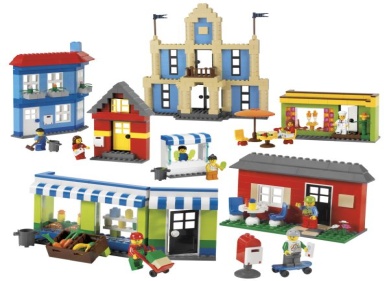 Конструктор «Полесье» от 3 до 7 лет.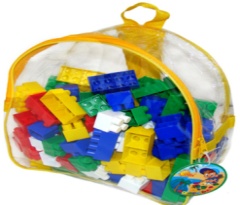 Виды конструирования:Конструирование по образцу - обеспечивает детям прямую передачу готовых знаний, способов действий, основанных на подражании.Конструирование по модели - эффективное средство решения активизации их мышления. Конструирование по модели – усложненная разновидность конструирования по образцу.Конструирование по условиям - у детей формируется умение анализировать условия и на основе этого анализа строить практическую деятельность достаточно сложной структуры, способствует развитию творческого конструирования.Конструирование по простейшим чертежам и наглядным схемам - создает возможности для развития внутренних форм наглядного моделирования, формирует мышление и познавательные способности.Конструирование по замыслу - форма не средство обучения детей по созданию замыслов, она лишь позволяет самостоятельно и творчески использовать знания и умения, полученные раннее.Конструирование по теме - форма очень близка с конструированию по замыслу-с той лишь разницей, что замыслы детей здесь ограничиваются определенной темой. Цель актуализация и закрепление знаний и умений по данной теме.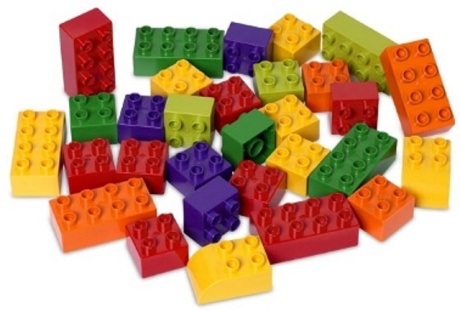 Советы родителям по использованию Лего:Покупайте Лего в соответствии с возрастом.Играйте в конструктор Лего вместе с ребенком. Обучайтесь сами и помогайте ребенку.Старайтесь создать эмоциональный настрой на игру.Начинайте игру со вступительной беседы.Умейте планировать постройку.Не подавляйте инициативу ребенка, не делайте за него все сами. Старайтесь построить то что планировали.Разговаривайте с ребенком во время игры. Называйте детали, задавайте вопросы (Что ты строишь? Как ты это построил?)Доводите постройку до конца. Имейте образцы и схемы построек,  так вашему ребенку будет проще.Пробуйте обговаривать и обыгрывать получившиеся постройки.Игры с Лего на развитие коммуникативно - речевых навыков:Игра «У гадай-ка» Дети строят модели, но не показывают друг другу. Затем задают несколько вопросов. В ответе «ДА» или «НЕТ», угадывают, что сделал товарищ. Например: Это животное? Это транспорт? И т.д.Игра «Двойняшки». Выложите на ковер основной набор деталей. Выберите 5деталей. Затем попросите детей найти точно такие же, а потом построить из них модель. Сравните и обсудите модели.Игра «Строим дом». Дети распределяются парами и садятся друг против друга. С помощью платков связываются руки участников. Задача построить дом как на образце. Оценивается качество выполнения постройки и характер общения пары.                                                                                                                                                                                                                                                                                                                                                                                                                                                                                                                                                                                                                                                                 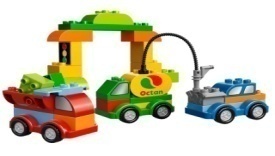 